Пояснительная записка.Цели изучения курса:1.Обобщить и систематизировать основные методы решения неравенств.2.Познакомить учащихся с некоторыми нетрадиционными методами решения неравенств.3.Познакомить учащихся с методом математической индукции.4.Создать условия для подготовки к успешной сдачи экзаменов и для продолжения образования.          Рабочая программа элективного курса по математике ориентирована на учащихся 10 класса и реализуется на основе следующих документовМетодическое пособие «Замечательные неравенства».  Составитель С.А.Гомонов.Оборудование:Данный курс дополняет базовую программу, не нарушая её целостности, и предназначен для того, чтобы помочь учащимся научиться решать школьные и предлагаемые на экзаменах математические задачи. Выбрав этот курс, учащиеся пройдут путь от умения доказывать простейшие числовые неравенства до знания методов обоснования замечательных неравенств  Коши – Буняковского, Чебышева и Иенсона, чем существенно повысят свои шансы успешно решить задания второй части ЕГЭ.Место предмета в учебном плане:Согласно учебному плану на изучение данного курса отводится 68 часов в год.Структура курсаОСНОВНОЕ СОДЕРЖАНИЕ ОБУЧЕНИЯ Тема 1. Числовые неравенства и их свойства   (2 часа)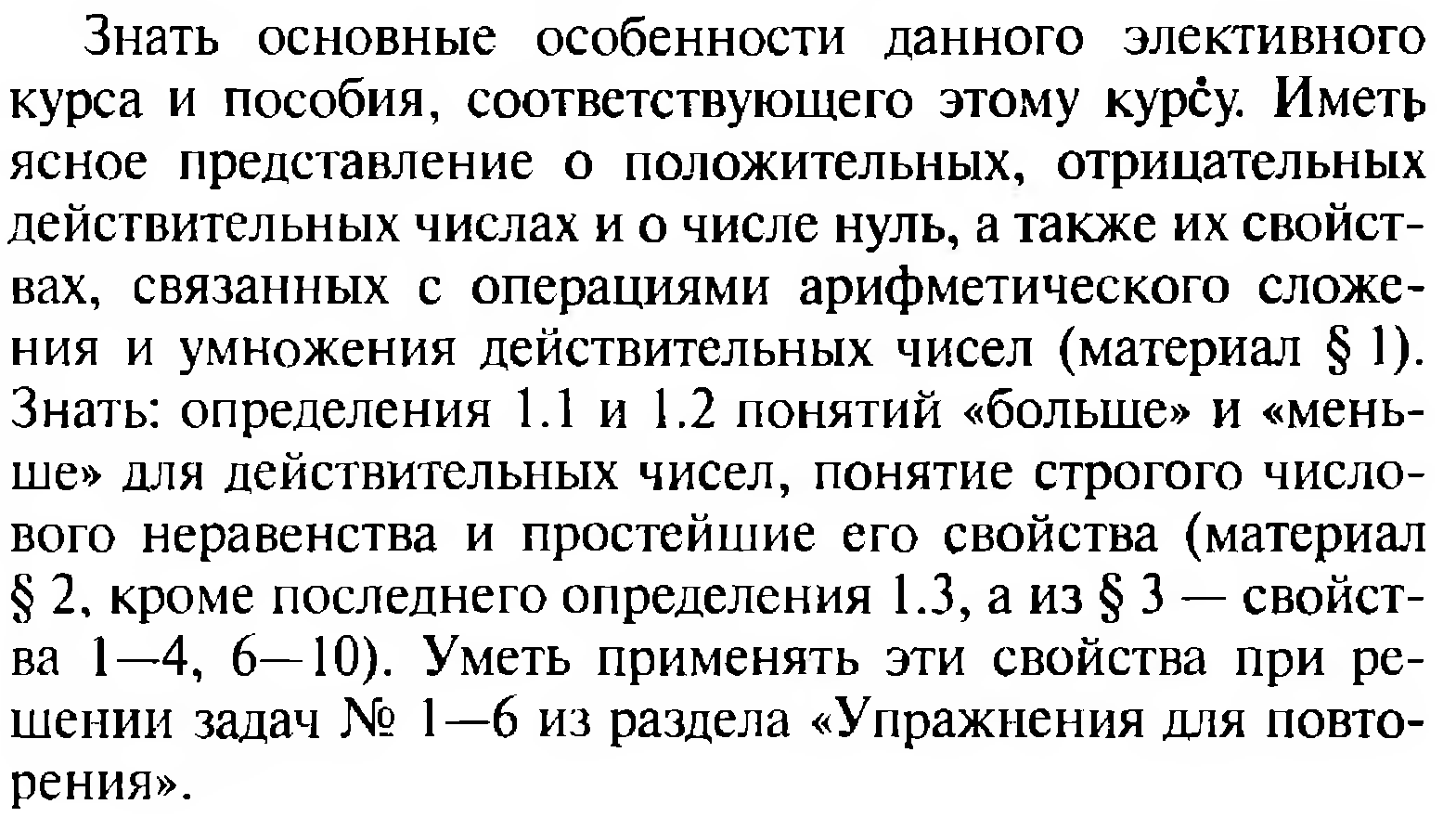 Тема 2. Основные методы установления истинности числовых неравенств (5 часов)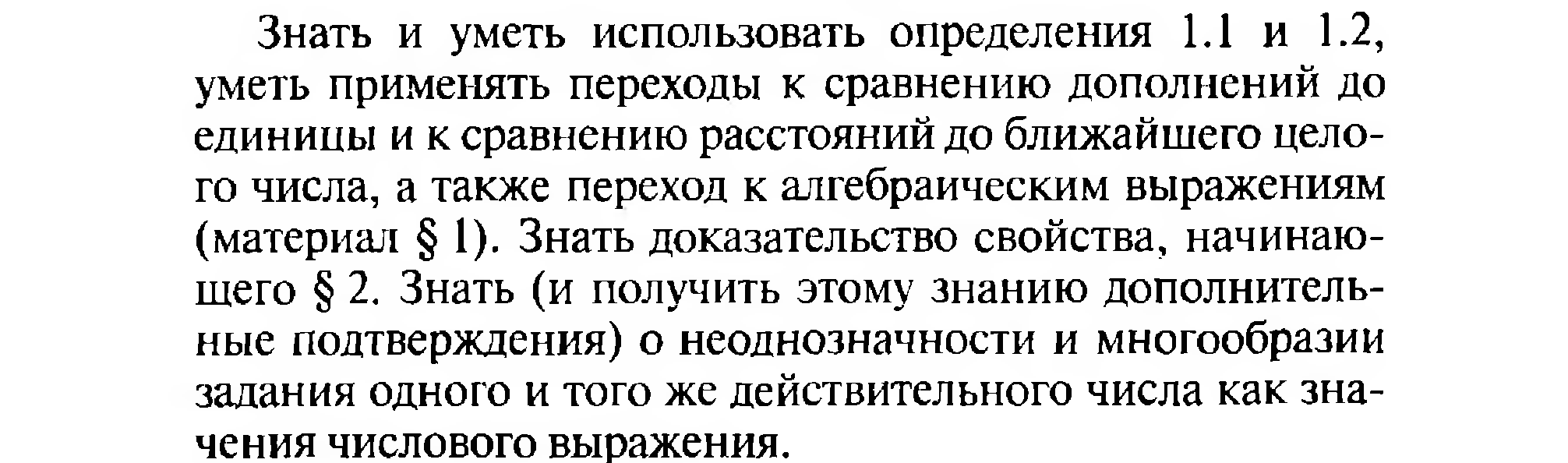 Тема 3. Основные методы установления истинности  неравенств с переменными (9 часов)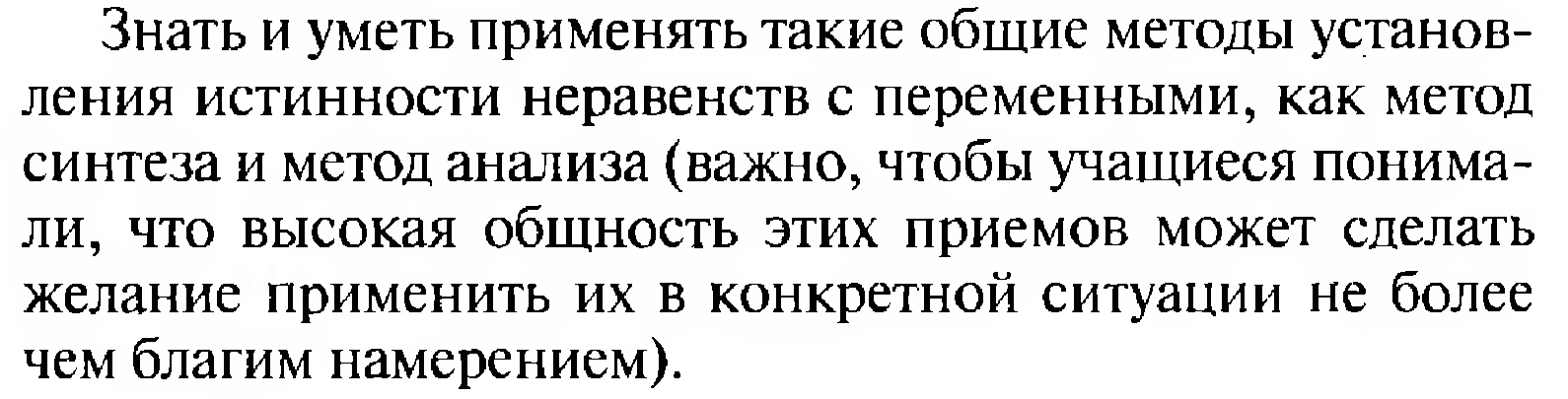 Тема 4.  Метод математической индукции (5 часов)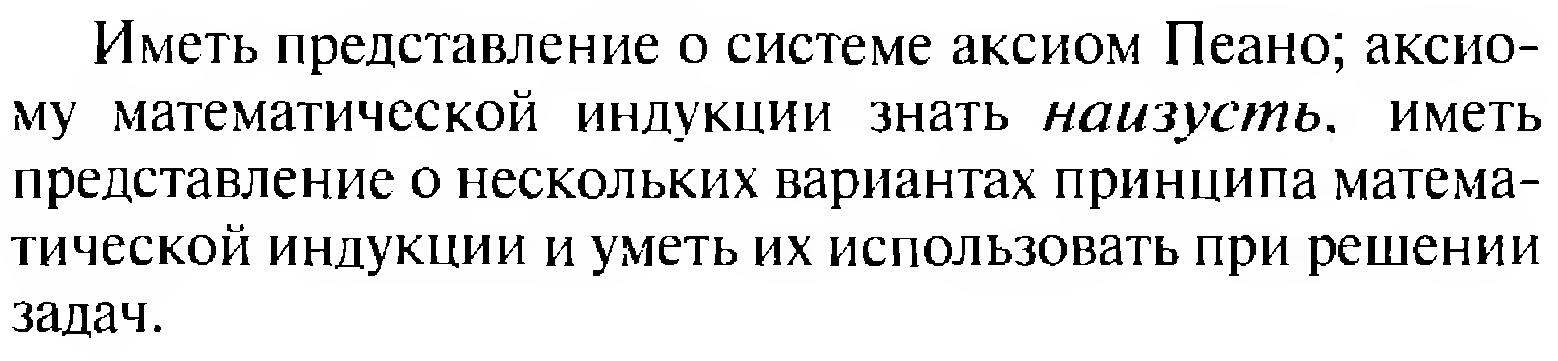 Тема 5. Неравенство Коши – Буняковского и его применение к решению задач (3 часа)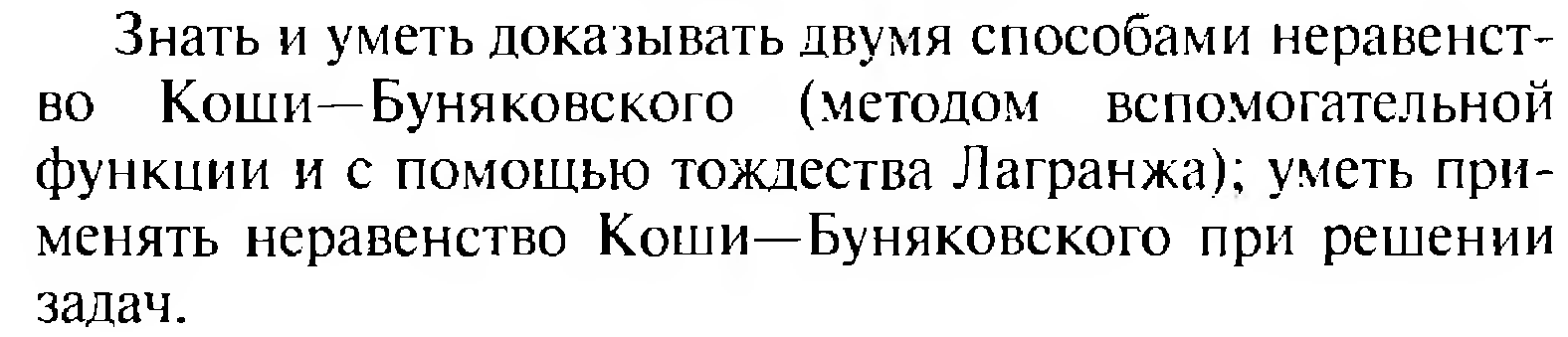 Тема 6. Неравенства подсказывают методы их решения (7 часов)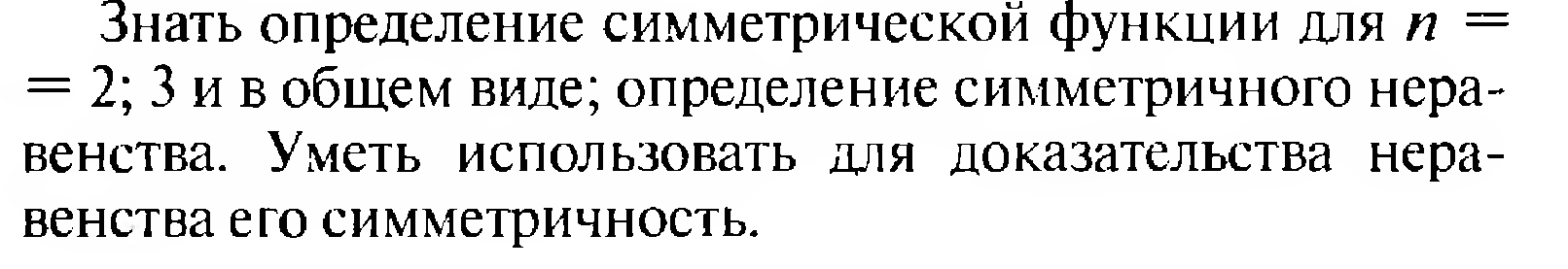 Тема 7. Средние степенные величины (10 часов)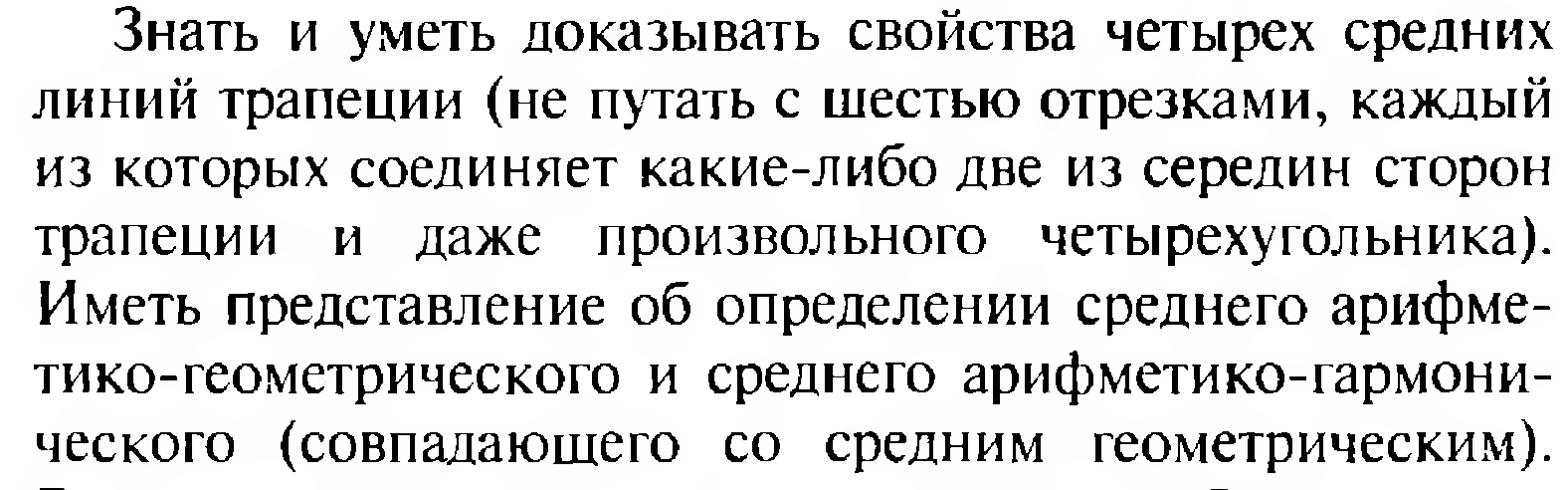 Тема 8. Неравенство Чебышева и некоторые его обобщения (3 часа)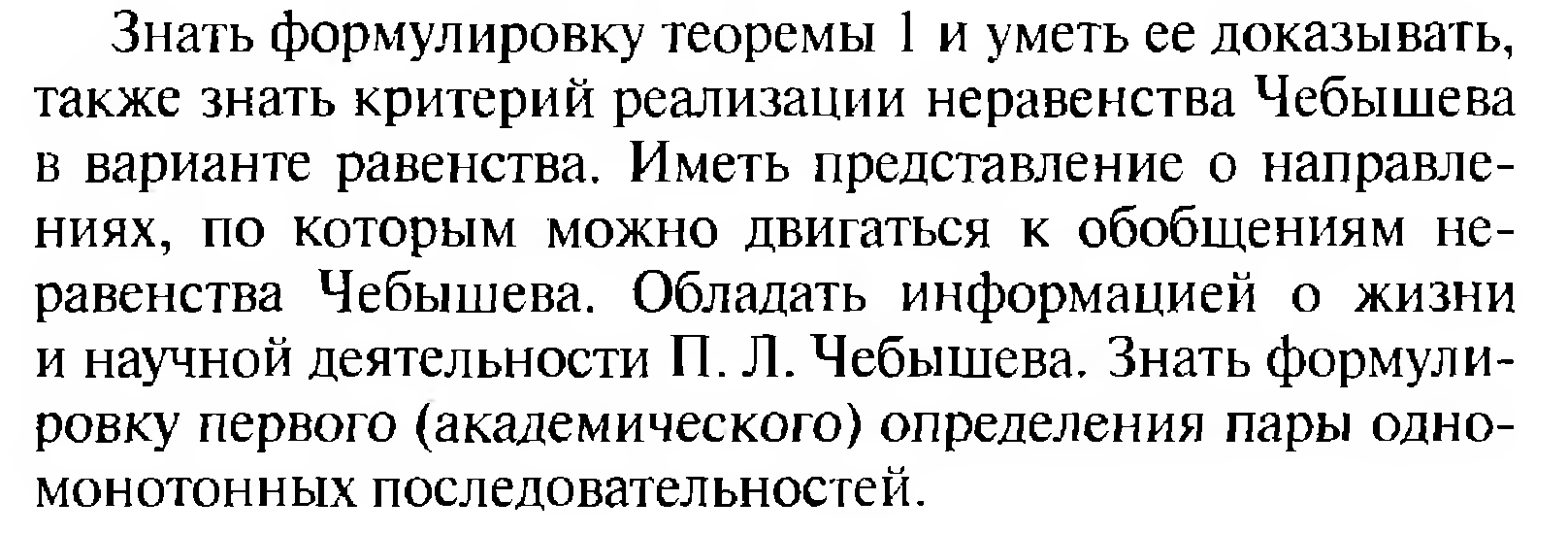 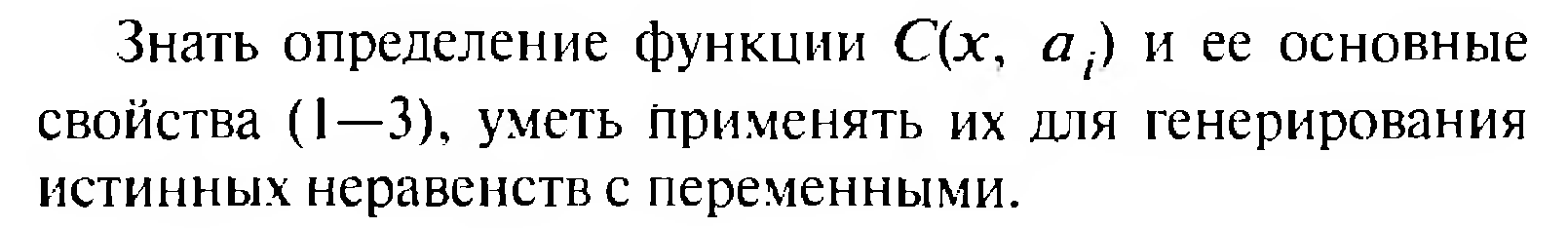 Тема 9. Генераторы замечательных неравенств (19 часов)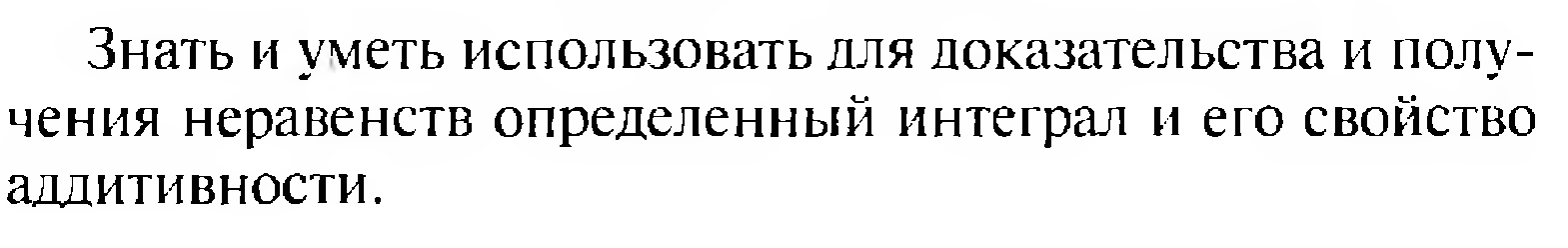 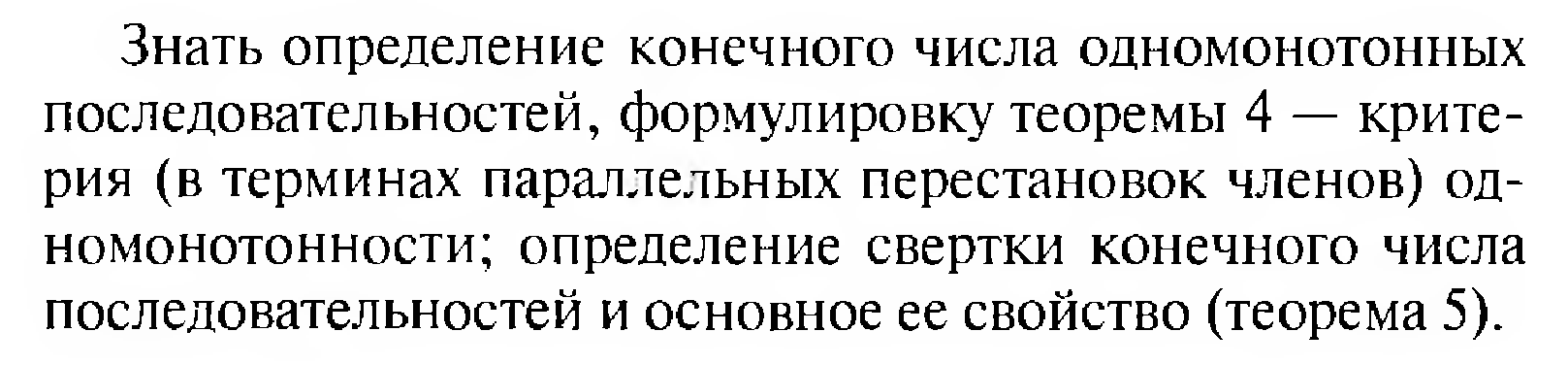 Тема 10. Применение неравенств (5 часов)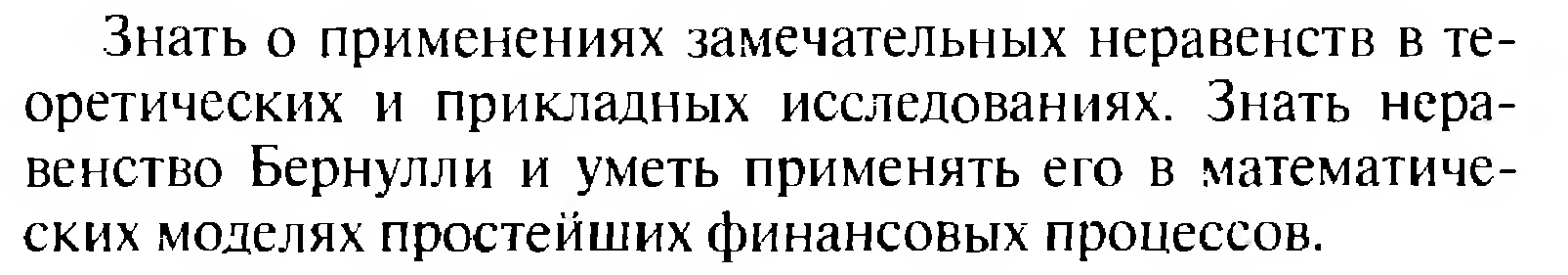 Календарно - тематический план   Литература для учителя:    С.А.Гомонов   «Замечательные неравенства: способы получения и примеры применения»Методические рекомендации Дрофа 2009гЛитература для учащихся:С.А.Гомонов   «Замечательные неравенства: способы получения и примеры применения»Учебное пособие для профильных классов общеобразовательных учреждений.   Дрофа 2009гКласс 10разделКоличество часовОбъяснениеЧисловые неравенства и их свойства2Основные методы установления истинности числовых неравенств5Основные методы установления истинности  неравенств с переменными9Метод математической индукции5Неравенство Коши – Буняковского и его применение к решению задач3Неравенства подсказывают методы их решения7Средние степенные величины10Неравенство Чебышева и некоторые его обобщения3Генераторы замечательных неравенств19Применение неравенств5№урокадатаСодержание учебного материалачасыпримечаниеЧисловые неравенства21Числовые неравенства2Простейшие свойства числовых неравенствОсновные методы установления истинности числовых неравенств53-4Сравнение действительных чисел с помощью сравнения их степеней5Метод сравнения чисел с помощью метода оценок6Метод вспомогательной функции7Применение определенного интегралаОсновные методы установления истинности  неравенств с переменными98-9Понятие неравенства с переменными и его решения10Равносильные неравенства11-12Основные методы решения задач на установление истинности неравенств с переменными13-16Частные случаи неравенства Коши, их обоснование и применениеМетод математической индукции517Метод перебора всех вариантов18Схема применения принципа математической индукции19Теоремы о сравнении соответствующих членов двух последовательностей20-21Неравенство Коши для произвольного числа переменныхНеравенство Коши – Буняковского и его применение к решению задач322Неравенство Коши – Буняковского и условия его реализации23-24Векторный вариант записи неравенстваНеравенства подсказывают методы их решения725-26Приближение к экстремуму выравниваем значений переменных27-29Геометрические неравенства с применением соотношений между длинами сторон треугольника30-31Условные тождестваСредние степенные величины1032-33Средние арифметическое, геометрическое, гармоническое и квадратичное.34-36Геометрические интерпретации37-39Симметрические средние40-41Круговые неравенства, методы их доказательстваНеравенство Чебышева и некоторые его обобщения342Неравенство Чебышева и некоторые его обобщения43-44Некоторые обобщения неравенств Чебышева и БуняковскогоГенераторы замечательных неравенств1945-47Свойства одномонотонных последовательностей48-52Неравенство Иенсона53-57Неравенство Коши – Гельдера и Минковского58-63Решение задачПрименение неравенств564-65Неравенства в финансовой математике66-67Задача Дидоны и другие задачи68Поиск наименьших и наибольших значений функций с помощью неравенств